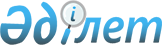 О некоторых вопросах Министерства энергетики Республики КазахстанПостановление Правительства Республики Казахстан от 15 июля 2016 года № 409
      Правительство Республики Казахстан ПОСТАНОВЛЯЕТ:
      1. Переименовать Комитет экологического регулирования, контроля и государственной инспекции в нефтегазовом комплексе Министерства энергетики Республики Казахстан в Комитет экологического регулирования и контроля Министерства энергетики Республики Казахстан.
      2. Создать территориальные органы Министерства энергетики Республики Казахстан:
      1) республиканское государственное учреждение "Западное межрегиональное управление государственной инспекции в нефтегазовом комплексе Министерства энергетики Республики Казахстан";
      2) республиканское государственное учреждение "Южное межрегиональное управление государственной инспекции в нефтегазовом комплексе Министерства энергетики Республики Казахстан".
      3. Переименовать республиканские государственные учреждения – территориальные органы Комитета экологического регулирования, контроля и государственной инспекции в нефтегазовом комплексе Министерства энергетики Республики Казахстан согласно приложению к настоящему постановлению.
      4. Внести в постановление Правительства Республики Казахстан от 19 сентября 2014 года № 994 "Вопросы Министерства энергетики Республики Казахстан" (САПП Республики Казахстан, 2014 г., № 55-56, ст. 544) следующие изменения и дополнения:
      в Положении о Министерстве энергетики Республики Казахстан, утвержденном указанным постановлением:
      подпункт 1) пункта 2 изложить в следующей редакции:
      "1) Комитет экологического регулирования и контроля Министерства энергетики Республики Казахстан;";
      в пункте 16:
      дополнить подпунктами 14-1), 14-2), 14-3) и 14-4) следующего содержания:
      "14-1) осуществляет лицензирование или разрешительные процедуры в сфере нефти и газа;
      14-2) осуществляет разрешительный контроль;
      14-3) осуществляет запрос информации из национальных реестров идентификационных номеров;
      14-4) проводит анализ и оценку рисков причинения вреда жизни и здоровью человека и окружающей среде в сфере проведения нефтяных операций и транспортировки нефти;";
      дополнить подпунктом 19-1) следующего содержания:
      "19-1) осуществляет контроль за соблюдением недропользователями порядка приобретения товаров, работ и услуг при проведении операций по недропользованию по углеводородному сырью;";
      дополнить подпунктом 26-7) следующего содержания:
      "26-7) осуществляет государственный контроль в области проведения нефтяных операций;";
      подпункт 58) изложить в следующей редакции:
      "58) осуществляет мониторинг и контроль выполнения недропользователями условий контрактов по углеводородному сырью, углю и урану и соглашений о разделе продукции, включая обязательства по местному содержанию в закупках товаров, работ и услуг и местному содержанию в кадрах;";
      дополнить подпунктами 66-1), 66-2), 66-3), 66-4) и 66-5) следующего содержания:
      "66-1) осуществляет государственный контроль за охраной недр;
      66-2) выдает разрешение на строительство или размещение морского сооружения;
      66-3) выдает разрешение на бурение поисковой, разведочной, эксплуатационной скважины или иной скважины на море;
      66-4) принимает уведомления о начале или прекращении деятельности по проведению морских научных исследований в порядке, определяемом Законом Республики Казахстан от 16 мая 2014 года "О разрешениях и уведомлениях";
      66-5) выдает разрешение на работы по строительству, монтажу или прокладке нефтегазопроводов на море;";
      дополнить подпунктами 77-1), 77-2) и 77-3) следующего содержания:
      "77-1) ведет реестр оптовых поставщиков нефтепродуктов и вносит в него изменения и дополнения;
      77-2) принимает уведомления о начале или прекращении деятельности, связанной с оптовыми поставками нефтепродуктов, в порядке, определяемом Законом Республики Казахстан от 16 мая 2014 года "О разрешениях и уведомлениях";
      77-3) осуществляет государственный контроль за производством отдельных видов нефтепродуктов;";
      дополнить подпунктом 78-1) следующего содержания:
      "78-1) выдает разрешения на сжигание в факелах попутного и (или) природного газа при испытании объекта скважин, технологически неизбежном сжигании газа при пусконаладке, эксплуатации, техническом обслуживании и ремонтных работах технологического оборудования;";
      дополнить подпунктом 79-1) следующего содержания:
      "79-1) осуществляет аккредитацию газосетевых организаций;";
      дополнить подпунктом 82-1) следующего содержания:
      "82-1) осуществляет в пределах своей компетенции государственный контроль за соблюдением законодательства Республики Казахстан о магистральном трубопроводе;";
      дополнить подпунктом 89-1) следующего содержания:
      "89-1) осуществляет государственный контроль в сфере газа и газоснабжения;";
      подпункты 9), 10), 11), 12), 14), 15), 16), 17), 18), 19), 20), 21), 22), 23), 24) и 25) пункта 17 исключить;
      дополнить разделом "Перечень республиканских государственных учреждений - территориальных органов, находящихся в ведении Министерства энергетики Республики Казахстан" следующего содержания:
      "Перечень республиканских государственных учреждений –
      территориальных органов, находящихся в ведении
      Министерства энергетики Республики Казахстан
      1. Республиканское государственное учреждение "Западное межрегиональное управление государственной инспекции в нефтегазовом комплексе Министерства энергетики Республики Казахстан".
      2. Республиканское государственное учреждение "Южное межрегиональное управление государственной инспекции в нефтегазовом комплексе Министерства энергетики Республики Казахстан".".
      5. Министерству энергетики Республики Казахстан в установленном законодательством Республики Казахстан порядке принять необходимые меры, вытекающие из настоящего постановления.
      6. Настоящее постановление вводится в действие со дня его подписания. Перечень переименовываемых государственных учреждений-
территориальных органов Комитета экологического регулирования,
контроля и государственной инспекции в нефтегазовом комплексе
Министерства энергетики Республики Казахстан
      1. Республиканское государственное учреждение "Департамент экологии по городу Алматы Комитета экологического регулирования, контроля и государственной инспекции в нефтегазовом комплексе Министерства энергетики Республики Казахстан" в республиканское государственное учреждение "Департамент экологии по городу Алматы Комитета экологического регулирования и контроля Министерства энергетики Республики Казахстан".
      2. Республиканское государственное учреждение "Департамент экологии по Алматинской области Комитета экологического регулирования, контроля и государственной инспекции в нефтегазовом комплексе Министерства энергетики Республики Казахстан" в республиканское государственное учреждение "Департамент экологии по Алматинской области Комитета экологического регулирования и контроля Министерства энергетики Республики Казахстан".
      3. Республиканское государственное учреждение "Департамент экологии по Атырауской области Комитета экологического регулирования, контроля и государственной инспекции в нефтегазовом комплексе Министерства энергетики Республики Казахстан" в республиканское государственное учреждение "Департамент экологии по Атырауской области Комитета экологического регулирования и контроля Министерства энергетики Республики Казахстан".
      4. Республиканское государственное учреждение "Департамент экологии по Мангистауской области Комитета экологического регулирования, контроля и государственной инспекции в нефтегазовом комплексе Министерства энергетики Республики Казахстан" в республиканское государственное учреждение "Департамент экологии по Мангистауской области Комитета экологического регулирования и контроля Министерства энергетики Республики Казахстан".
      5. Республиканское государственное учреждение "Департамент экологии по Западно-Казахстанской области Комитета экологического регулирования, контроля и государственной инспекции в нефтегазовом комплексе Министерства энергетики Республики Казахстан" в республиканское государственное учреждение "Департамент экологии по Западно-Казахстанской области Комитета экологического регулирования и контроля Министерства энергетики Республики Казахстан".
      6. Республиканское государственное учреждение "Департамент экологии по Павлодарской области Комитета экологического регулирования, контроля и государственной инспекции в нефтегазовом комплексе Министерства энергетики Республики Казахстан" в республиканское государственное учреждение "Департамент экологии по Павлодарской области Комитета экологического регулирования и контроля Министерства энергетики Республики Казахстан".
      7. Республиканское государственное учреждение "Департамент экологии по Восточно-Казахстанской области" Комитета экологического регулирования, контроля и государственной инспекции в нефтегазовом комплексе Министерства энергетики Республики Казахстан" в республиканское государственное учреждение "Департамент экологии по Восточно-Казахстанской области Комитета экологического регулирования и контроля Министерства энергетики Республики Казахстан".
      8. Республиканское государственное учреждение "Департамент экологии по Жамбылской области Комитета экологического регулирования, контроля и государственной инспекции в нефтегазовом комплексе Министерства энергетики Республики Казахстан" в республиканское государственное учреждение "Департамент экологии по Жамбылской области Комитета экологического регулирования и контроля Министерства энергетики Республики Казахстан".
      9. Республиканское государственное учреждение "Департамент экологии по Южно-Казахстанской области Комитета экологического регулирования, контроля и государственной инспекции в нефтегазовом комплексе Министерства энергетики Республики Казахстан" в республиканское государственное учреждение "Департамент экологии по Южно-Казахстанской области Комитета экологического регулирования и контроля Министерства энергетики Республики Казахстан".
      10. Республиканское государственное учреждение "Департамент экологии по Карагандинской области Комитета экологического регулирования, контроля и государственной инспекции в нефтегазовом комплексе Министерства энергетики Республики Казахстан" в республиканское государственное учреждение "Департамент экологии по Карагандинской области Комитета экологического регулирования и контроля Министерства энергетики Республики Казахстан".
      11. Республиканское государственное учреждение "Департамент экологии по Актюбинской области Комитета экологического регулирования, контроля и государственной инспекции в нефтегазовом комплексе Министерства энергетики Республики Казахстан" в республиканское государственное учреждение "Департамент экологии по Актюбинской области Комитета экологического регулирования и контроля Министерства энергетики Республики Казахстан".
      12. Республиканское государственное учреждение "Департамент экологии по Костанайской области Комитета экологического регулирования, контроля и государственной инспекции в нефтегазовом комплексе Министерства энергетики Республики Казахстан" в республиканское государственное учреждение "Департамент экологии по Костанайской области Комитета экологического регулирования и контроля Министерства энергетики Республики Казахстан".
      13. Республиканское государственное учреждение "Департамент экологии по Кызылординской области Комитета экологического регулирования, контроля и государственной инспекции в нефтегазовом комплексе Министерства энергетики Республики Казахстан" в республиканское государственное учреждение "Департамент экологии по Кызылординской области Комитета экологического регулирования и контроля Министерства энергетики Республики Казахстан".
      14. Республиканское государственное учреждение "Департамент экологии по городу Астане Комитета экологического регулирования, контроля и государственной инспекции в нефтегазовом комплексе Министерства энергетики Республики Казахстан" в республиканское государственное учреждение "Департамент экологии по городу Астане Комитета экологического регулирования и контроля Министерства энергетики Республики Казахстан".
      15. Республиканское государственное учреждение "Департамент экологии по Северо-Казахстанской области Комитета экологического регулирования, контроля и государственной инспекции в нефтегазовом комплексе Министерства энергетики Республики Казахстан" в республиканское государственное учреждение "Департамент экологии по Северо-Казахстанской области Комитета экологического регулирования и контроля Министерства энергетики Республики Казахстан".
      16. Республиканское государственное учреждение "Департамент экологии по Акмолинской области Комитета экологического регулирования, контроля и государственной инспекции в нефтегазовом комплексе Министерства энергетики Республики Казахстан" в республиканское государственное учреждение "Департамент экологии по Акмолинской области Комитета экологического регулирования и контроля Министерства энергетики Республики Казахстан".
					© 2012. РГП на ПХВ «Институт законодательства и правовой информации Республики Казахстан» Министерства юстиции Республики Казахстан
				
Премьер-Министр
Республики Казахстан
К. МасимовПриложение
к постановлению Правительства
Республики Казахстан
от 15 июля 2016 года № 409